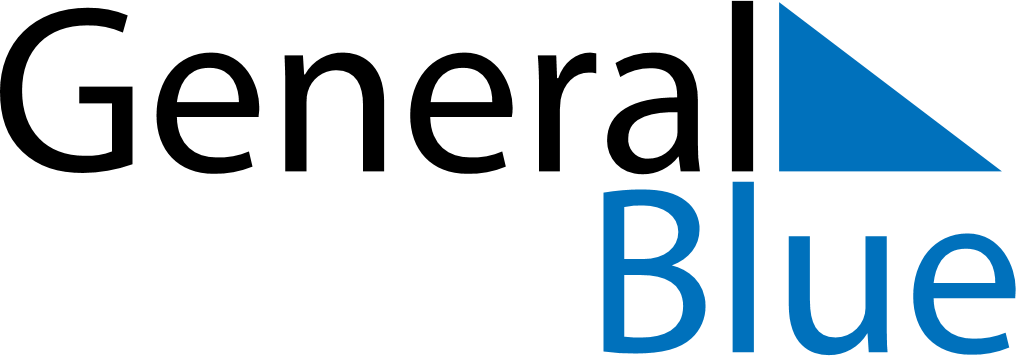 February 2021February 2021February 2021February 2021BangladeshBangladeshBangladeshSundayMondayTuesdayWednesdayThursdayFridayFridaySaturday1234556789101112121314151617181919202122232425262627Language Martyrs’ Day28